Záverečný účet Obce Zemplínska Teplicaza rok 2013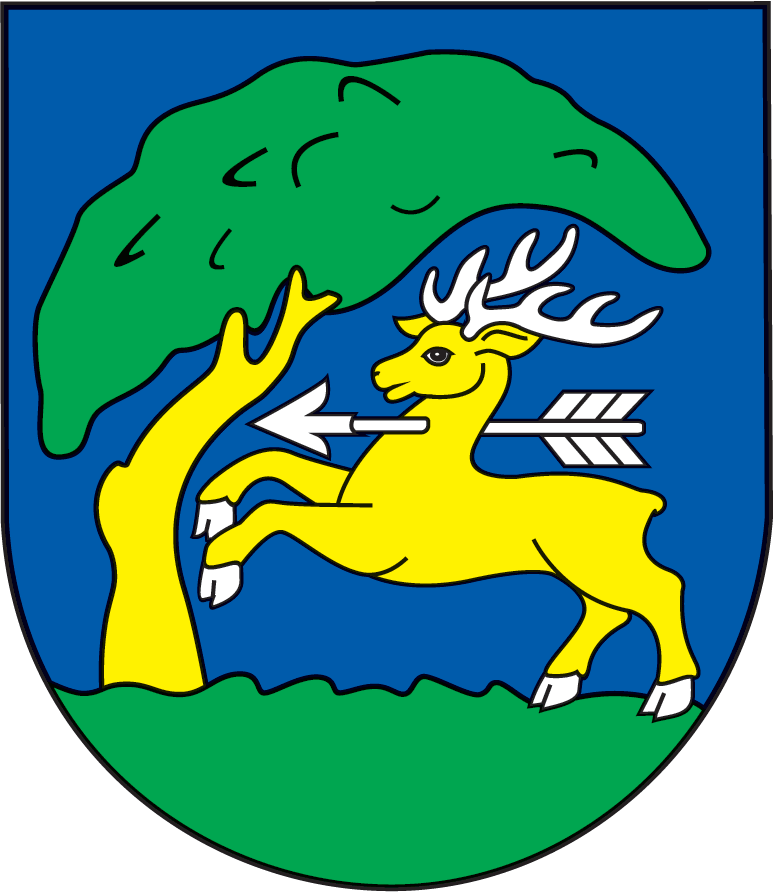 V Zemplínskej Teplici, apríl 2014Záverečný účet obce za rok 2013         OBSAH : Rozpočet obce na rok 2013Rozbor plnenia príjmov za rok 2013Rozbor čerpania výdavkov za rok 2013Vysporiadanie schodku hospodárenia za rok 2013Tvorba a použitie prostriedkov rezervného a sociálneho fonduBilancia aktív a pasív k 31.12.2013Prehľad o stave a vývoji dlhu k 31.12.2013Hospodárenie príspevkových organizácií Prehľad o poskytnutých zárukách Podnikateľská činnosť Finančné usporiadanie finančných vzťahov voči:zriadeným a založeným právnickým osobámostatným právnickým osobám a fyzickým osobám – podnikateľomštátnemu rozpočtuštátnym fondomrozpočtom iných obcírozpočtom VÚCHodnotenie plnenia programov obce Záverečný účet Obce Zemplínska Teplica za rok 2013.1. Rozpočet obce na rok 2013 Základným   nástrojom  finančného  hospodárenia  obce  bol   rozpočet   obce   na  rok   2013.Obec v roku 2013 zostavila rozpočet podľa ustanovenia § 10 odsek 7) zákona č.583/2004 Z.z. o rozpočtových pravidlách územnej samosprávy a o zmene a doplnení niektorých zákonov v znení neskorších predpisov. Rozpočet obce na rok 2013 bol zostavený ako vyrovnaný. Bežný a kapitálový rozpočet   bol   zostavený   ako  prebytkový. Hospodárenie obce sa riadilo podľa schváleného rozpočtu na rok 2013. Na rok 2013  OZ v Zemplínskej Teplici schválilo dňa 14.12.2012 uznesením č. 205/XII/2012  vyrovnaný rozpočet obce v časti príjmovej aj výdavkovej:  -  príjmy:            1.750.930,00 EUR, z toho príjmy ZŠ – 503.330,00 EUR                                                            (z KŠÚ 460000,00 EUR a z rozpočtu obce                                                              43.330,00 EUR).-  výdavky :           1.247.600,00 EUR  pre obec                              a   503.330,00  Eur pre ZŠ.Tento rozpočet bol upravený  rozpočtovým opatrením č.1 uznes. č. 234/IV/2013 z 19.4.2013 - v príjmovej časti       1.850.260,00 EUR z toho 547.692,00 EUR pre ZŠ (KŠÚ KE, obec, ÚP) - vo výdavkovej časti  1.302.568,00 pre obec,                                                rozpočtovým opatrením č.2 uznes. č. 262/VI/2013 z 24.6.2013- v príjmovej časti         1.878.769,24 EUR z toho 560.514,52 EUR pre ZŠ (KŠÚ KE, obec, ÚP)   - vo výdavkovej časti    1.318.254,72 pre obec,                                                rozpočtovým opatrením č. 3 uznes. č. 296/X/2013 z 22.10.2013 - v príjmovej časti       1.993.823,88 EUR z toho 561.514,52 EUR pre ZŠ (KŠÚ KE, obec, ÚP) - vo výdavkovej časti  1.432.309,36 pre obec,                                                rozpočtovým opatrením č. 4 vzaté na vedomie OZ                                                dňa 20.11.2013 - v príjmovej časti       1.989.015,88 EUR z toho 557.450,52 EUR pre ZŠ (KŠÚ KE, obec, ÚP) - vo výdavkovej časti  1.431.565,36 pre obec                                                rozpočtovým opatrením č. 5 vzaté na vedomie OZ                                                dňa 29.11.2013 - v príjmovej časti       1.991.498,88 EUR z toho 559.933,52 EUR pre ZŠ (KŠÚ KE, obec, ÚP) - vo výdavkovej časti  1.431.565,36 pre obec,                                                rozpočtovým opatrením č. 6 uznes. č. 337/XII/2013 bod b)                                                  z 05.12.2013 - v príjmovej časti       2.006.625,43 EUR z toho 563.023,94 EUR pre ZŠ (KŠÚ KE, obec, ÚP) - vo výdavkovej časti  1.443.601,49 EUR pre obecRozpočet obce k 31.12.2013 v   €2. Rozbor plnenia príjmov za rok 2013 v celých € 1) Bežné príjmy - daňové príjmy: a) Výnos dane z príjmov poukázaný územnej samospráve Z predpokladanej finančnej čiastky v sume 317373,00 € z výnosu dane z príjmov boli k 31.12.2013 poukázané prostriedky zo ŠR v sume 346146,55 €, čo predstavuje plnenie na 109,07  %. b) Daň z nehnuteľnostíZ rozpočtovaných 39464,00 € bol skutočný príjem k 31.12.2013 v sume 36750,05 €, čo je 93,12 % plnenie. Príjmy dane z pozemkov boli v sume 23195,90 €, dane zo stavieb boli v sume 13286,23 € a dane z bytov boli v sume 267,92 €. Za rozpočtový rok bolo zinkasovaných  36750,05 €. K 31.12.2013 obec eviduje pohľadávky na dani z nehnuteľností v sume 41721,68  €.c) Daň za psa  								1083,20d) Daň za užívanie verejného priestranstva 					 260,50e) Daň za nevýherné hracie prístroje					                0f) Daň za predajné automaty                                                                             0g) Daň za ubytovanie                                                                                        0h) Poplatok z predaja alkoholických a tabakových výrobkov                          0i) Poplatok z reklamy                                                                                        0j) Poplatok za komunálny odpad a drobný stavebný odpad                      14042,852) Bežné príjmy - nedaňové príjmy: a) Príjmy z prenájmu a z vlastníctva majetkuZ rozpočtovaných 40877,43  € bol skutočný príjem k 31.12.2013 v sume 38652,41 €, čo je 94,56 % plnenie. Ide o príjem z prenajatých z bytových a nebytových priestorov a objektov.  .b) Administratívne poplatky a iné poplatky a platbyAdministratívne poplatky - správne poplatky:Z rozpočtovaných 44857,00 € bol skutočný príjem k 31.12.2013 v sume 43886,94 €, čo je  97,84 % plnenie. Prevažnú časť príjmov tvoria príjmy za kanál, vodu, prevádzkovú réžiu, cintorínske poplatky, opatrovateľskú službu, správne poplatky za overovanie a ostatné poplatky.3) Bežné príjmy - ostatné príjmy: Ostatné bežné príjmy - refundácie miezd, príjmy z dobropisov, vrátky.Obec prijala nasledovné granty a transfery:Granty a transfery boli účelovo viazané a boli použité v súlade s ich účelom.4) Kapitálové príjmy:  a) Príjem z predaja kapitálových aktív :Obec nepredala žiadne budovy ani stavby.b) Príjem z predaja pozemkov a nehmotných aktív :         Obec v roku 2013 predala pozemky p. Sakalovi a p. Kačmarovej v celkovej výške 257,00 Eur.c) Granty a transferyZ rozpočtovaných 850461,00 € bol skutočný príjem k 31.12.2013 v sume 575107,10 €, čo predstavuje 67,62  % plnenie.V roku 2013 obec získala nasledovné granty a transfery :5) Príjmové finančné operácie: V septembri 2013 obec opakovane dočerpala municipálny úver z roku 2004 vo výške 17336,18 Eur na úhradu faktúr za stavebné práce na projekte 4.1.c – Regenerácia sídel s rómskym osídlením.V decembri 2013 bol prijatý úver s možnosťou predčasného splatenia v sume 52723,79 € schválený OZ dňa 6.9.2013 uznesením č. 283/VII/2013 na zabezpečenie financovania investičných projektov obce a spolufinancovanie projektu 4. 1. C – Regenerácia sídel s rómskym osídlením a refundáciu faktúr. Uznesením obecného zastupiteľstva č. 251/VI/2013 zo dňa 17.06.2013 bolo schválené použitie   rezervného fondu na kapitálové výdavky v sume 5370,06 €. V skutočnosti bolo plnenie  5370,06 € použité na výstavbu vodovodu na ul. Na Záhumní.6) Príjmy rozpočtových organizácií s právnou subjektivitou:Bežné príjmy : Kapitálové príjmy : 3. Rozbor čerpania výdavkov za rok 2013 v celých € Bežné výdavky :v tom :   a) Mzdy, platy, služobné príjmy a ostatné osobné vyrovnaniaZ rozpočtovaných 141430,93 € bolo skutočné čerpanie k 31.12.2013 v sume 131122,64 €, čo je 92,71 % čerpanie. Patria sem mzdové prostriedky pracovníkov OcÚ, opatrovateľskej služby,  pracovníkov §50j, pracovníčok projektu  FSR, pracovníčok materskej školy a školskej jedálne pri materskej škole.b) Poistné a príspevok do poisťovníZ rozpočtovaných  52908,55 € bolo skutočne čerpané k 31.12.2013 v sume 49417,19 €, čo je 93,40 % čerpanie. Sú tu zahrnuté odvody poistného z miezd pracovníkov a za zamestnávateľa, príspevok do DDS.c) Tovary a službyZ rozpočtovaných 226812,50 € bolo skutočne čerpané k 31.12.2013 v sume 213591,31 €, čo je 94,17 % čerpanie. Ide o prevádzkové výdavky všetkých stredísk OcÚ, ako sú cestovné náhrady, energie, materiál, dopravné, rutinná a štandardná údržba, nájomné za nájom a ostatné tovary a služby.d) Bežné transfery - obecZ rozpočtovaných 11498,69 € bolo skutočne čerpané k 31.12.2013 v sume  11403,20 € - čo predstavuje 99,17 % - né čerpanie.e) Splácanie úrokov a ostatné platby súvisiace s úvermi, pôžičkami a návratnými     finančnými výpomocamiZ rozpočtovaných  23075,00 € bolo skutočne vyčerpané k 31.12.2013 v sume 10630,21 €, čo predstavuje  46,07 % - né čerpanie. 2) Kapitálové výdavky :v tom :a) Ekonomická oblasť - výstavbaIde o nasledovné investičné akcie :V centre obce bol nainštalovaný kamerový systém.  b) Ekonomická oblasť - cestná dopravaIde o nasledovné investičné akcie :- vybudovanie chodníka k 8bj „A a B“......... v sume    1127,52 €,- odvodnenie ul. Jesennej.............................. v sume       565,63 €,- realizácia výstavby proj.4.1.c     ..................v sume 534731,21 €, c) Ochrana životného prostredia – nakladanie s odpadovými vodamiIde o nasledovné investičné akcie :- pokračovanie realizácie výstavby 3. etapy kanalizácie v sume  108423,98 €.  d) Bývanie a občianska vybavenosť – zásobovanie vodouIde  o nasledovné investičné akcie: - výstavba vodovodu na ul. Na Záhumní......................  v sume  8122,39 €.e) Rekreácia, kultúra a náboženstvoIde  o nasledovné investičné akcie:- výstavba nového oplotenia na miestnom cintoríne ...... v sume: 4957,76 €,- výstavba chodníka na cintoríne okolo gr. cerkvi    ...... v sume    657,72 €. Výdavkové finančné operácie :Z rozpočtovaných 41890,00 € na splácanie istiny z prijatých úverov bolo skutočné čerpanie k 31.12.2013 v sume 41879,70 €, čo predstavuje 99,98 %.Z toho:- ŠFRB splátka istiny  v sume 8946,11 Eur za 8bj“A“ a 7925,59 Eur za 8bj „B“,- ostatné úvery tzv. eurolinka - splátka municipálneho úveru    4) Výdavky rozpočtových organizácií s právnou subjektivitou: Základná školaBežné výdavky :    Kapitálové výdavky: 4. Vysporiadanie schodku  hospodárenia za rok 2013Zostatky na účtoch v bankách k 31. 12. 2013 :  Pokladňa účet 211 – hotovosť:                                                                                 507,26 Eur                                                                                                                          –––––––––––––––– Spolu:                                                                                                                       40.050,47 EurPrehľad rozpočtového hospodárenia5. Tvorba a použitie prostriedkov rezervného a sociálneho fonduRezervný fondObec vytvára rezervný fond v zmysle zákona č.583/2004 Z z. Rezervný fond sa vedie na bežnom bankovom účte. O použití rezervného fondu rozhoduje obecné zastupiteľstvo.Sociálny fondTvorbu a použitie sociálneho fondu upravuje kolektívna zmluva.6. Bilancia aktív a pasív k 31.12.2013 v celých € A K T Í V A P A S Í V A7. Prehľad o stave a vývoji dlhu k 31.12.2013Obec k 31.12.2013 eviduje tieto záväzky:voči bankám – úver     	                  144.044,52 €ŠFRB                                                        503.449,43 €voči dodávateľom  /321/                               5.267,61 €voči štátnemu rozpočtu /342,336/                 8.398,29 €voči zamestnancom   		                        6.192,31 €účet /475,324/                                              16.792,61 €Obec uzatvorila v roku 2008 zmluvu o úvere so ŠFRB na výstavbu 8 bj“A“. Úver je dlhodobý s dobou splatnosti do r. 2038 – zostatok -232.764,07 €.Obec uzatvorila v roku 2010 zmluvu o úvere so ŠFRB na výstavbu 8 bj“B“. Úver je dlhodobý s dobou splatnosti do r. 2040 – zostatok -270.685,36 € .8. Hospodárenie príspevkových organizácií Obec nemá  zriadené príspevkových organizácie. 9. Prehľad o poskytnutých zárukách podľa jednotlivých príjemcov Obec neposkytla žiadne záruky.10. Podnikateľská činnosť  Obec nepodniká na základe živnostenského oprávnenia.  11. Finančné usporiadanie vzťahov voči zriadeným a založeným právnickým osobámostatným právnickým osobám a fyzickým osobám – podnikateľomštátnemu rozpočtuštátnym fondomV súlade s ustanovením § 16 ods.2 zákona č.583/2004 o rozpočtových pravidlách územnej samosprávy a o zmene a doplnení niektorých zákonov v znení neskorších predpisov má obec finančne usporiadať svoje hospodárenie vrátane finančných vzťahov k zriadeným alebo založeným právnickým osobám,  fyzickým osobám - podnikateľom a právnickým osobám, ktorým poskytli finančné prostriedky svojho rozpočtu, ďalej usporiadať finančné vzťahy k štátnemu rozpočtu, štátnym fondom, rozpočtom iných obcí a k rozpočtom VÚC.a. Finančné usporiadanie voči zriadeným právnickým osobám, t.j. rozpočtovým organizáciám:prostriedky zriaďovateľa, vlastné prostriedky ROprostriedky od ostatných subjektov verejnej správy napr. ŠRb. Finančné usporiadanie voči právnickým osobám a fyzickým osobám - podnikateľom: Obec v roku 2013 poskytla dotácie v súlade so VZN č. 3/2005 o dotáciách, právnickým osobám,   na podporu všeobecne prospešných služieb,  na všeobecne prospešný alebo verejnoprospešný účel. K 31.12.2013 boli vyúčtované všetky dotácie, ktoré boli poskytnuté v súlade so VZN č. 3/2005 o dotáciách.c. Finančné usporiadanie voči štátnemu rozpočtu:d. Finančné usporiadanie voči štátnym fondom    Obec neuzatvorila v roku 2013 žiadnu zmluvu so štátnymi fondmi. Vypracovala: Andrejková Ivana                                   Predkladá: V Zemplínskej Teplici,  dňa ........................................Schválený rozpočet Rozpočet po zmenách Skutočnosť k 31.12.2013Príjmy celkom1750930,002007997,931714044,00z toho :Bežné príjmy obce933777,001078588,371055974,84Kapitálové príjmy744947,00850461,00575107,10Finančné príjmy72206,0077576,0681589,56Príjmy RO s právnou subjektivit.01372,501372,50Výdavky celkom1750930,002006625,431680481,97z toho :Bežné výdavky377397,00455725,67409047,84Kapitálové výdavky828503,00945985,82665796,77Finančné výdavky41700,0041890,0041879,70Výdavky RO s právnou subjekt.503330,00563023,94563757,66Rozpočet obce1247600,001443601,491680481,97Rozpočet na rok 2013Skutočnosť k 31.12.2013% plnenia1750930,001712671+137397,89Upravený rozpočet na rok 2013Skutočnosť k 31.12.2013% plnenia401988,55                  398283,15               99,08Schválený rozpočet na rok 2013Rozpočet po zmenách na rok 2013Skutočnosť k 31.12.2013% plnenia74900,0094507,0591247,5996,55Schválený rozpočet na rok 2013Rozpočet po zmenách na rok 2013Skutočnosť k 31.12.2013% plnenia187,008537,628483,7099,37P. č.Poskytovateľ  Suma v €Účel ESF a ŠR  19190,86Projekt FSR-mzdy TSP,ATSPKrajský školský úrad KE457774,00Normatívne fin.prostriedky pre ZŠKrajský školský úrad KE2095,00Na predškolskú výchovu - MŠKrajský školský úrad KE6756,00DopravnéKrajský školský úrad KE9133,00Nenorm.FP –soc.znevýhod.prostredieKrajský školský úrad KE2958,00Vzdelávacie poukazyOÚ pre CDaPK KE81,53Prenesený výkon ŠSOÚ Živ.Prostr.137,00Prenesený výkon ŠSObv.úrad  TV,514,47Prenesený výkon ŠS-REGOPObv.úrad  TV,1250,81Na voľby do VÚCÚPSVaR  Trebišov424,71Stravné pre deti v HNMŠÚPSVaR  Trebišov14934,05Stravné pre deti v HNZŠÚPSVaR  Trebišov3104,20Školské potreby pre deti v HN-MŠ,ZŠÚPSVaR  Trebišov4857,66Prídavky na deti-záškoláci,za výplácanieÚPSVaR  Trebišov1218,33Za AČ,dobrov.činnosťÚPSVaR  Trebišov17225,94Mzdy pre pracovníkov - §50jESF a ŠR 16427,48Na asistentov učiteľaMF SR zo ŠR5576,00na 5 %-né zvýš.miezd nepedag.prac.MD,V aRR SR2026,06na kritický stav MK po zimeAgropodnik Slamoz n.o.,firma PIETRO, I. Seňko630,00Sponz.prísp.na „Keresturski pripovidky“Schválený rozpočet na rok 2013UpravenýRozpočet na rok 2013Skutočnosť k 31.12.2013% plnenia744947,00850461,00575107,1067,62P. č.Poskytovateľ dotácieSuma v €Investičná akcia1.MV SR, obv.úrad5000,00Kamerový systém2.Zo ŠR - envirom. fond99999,99Výstavba 3.etapy kanalizácie3.ŠR rozvoj vidieka469850,11Projekt 4.1.c Schválený rozpočet na rok 2013UpravenýRozpočet na rok 2013Skutočnosť k 31.12.2013% plnenia72206,0077576,0675430,0397,23Schválený rozpočet na rok 2013UpravenýRozpočet na rok 2013Skutočnosť k 31.12.2013% plnenia0,001372,501372,50 100Rozpočet na rok 2013Skutočnosť k 31.12.2013% plnenia00Schválený rozpočet na rok 2013UpravenýRozpočet na rok 2013Skutočnosť k 31.12.2013% plneniaOBEC1247600  1443601111672477,85ZŠ503330  563024563757    100,3SPOLU17509302005625168048184,14Schválený rozpočet na rok 2013Upravenýrozpočet na rok 2013Skutočnosť k 31.12.2013% plneniaOBEC  377397  455726409048 89,76ZŠ  503330 563024563757    100,3SPOLU880727101875097280595,49Funkčná klasifikáciaSchválenýrozpočetpo úpraveskutočnosť% plneniaVšeobecné verejné služby181467,00193000,88162471,1284,18%Verejný poriadok a bezpečnosť2022,002096,101906,3290,95%Ekonomická oblasť784888,00835830,44592095,0770,84%Ochrana životného prostredia89505,00192447,13150624,5878,27%Bývanie a občianska vybavenosť28440,0051475,7346198,9689,75%Rekreačné a športové služby43720,0045502,7645156,4299,24%Vzdelávanie - predškolská výchova68220,0058893,5056462,8995,87%Vzdelávanie - základné vzdelanie870,001457,501435,6698,50%                        výdavky v ZŠ503330,00563023,94563757,66100,13%Vzdelávanie - školské stravovanie 15333,0015529,0014151,3191,13%Sociálne zabezpečenie33135,0047368,4546221,9897,58%Spolu1247600,002006625,431680481,9783,75%Schválený rozpočet na rok 2013Rozpočet po úprave 2013Skutočnosť k 31.12.2013% plnenia828503,00  945985,82665796,77 70,38Funkčná klasifikáciaSchválenýrozpočetpo úpraveskutočnosť% plneniaVýdavky verejnej správy5750,0010534,006250,5659,34Ekonomická oblasť765753,00766713,00537384,3670,09Ochrana životného prostredia50000,00150000,00108423,9872,28Bývanie a občianska vybavenosť4000,0013123,068122,3961,89Rekreácia, kultúra a náboženstvo3000,005615,765615,48100,00Vzdelávanie - predškolská výchovaVzdelávanie - základné vzdelanieVzdelávanie - školské stravovanie Sociálne zabezpečenieSpolu828503,00945985,82665796,77 70,38Schválený rozpočet na rok 2013Upravenýrozpočet na rok 2013Skutočnosť k 31.12.2013% plnenia41700,0041890,0041879,70100,00Schválený rozpočet na rok 2013Upravenýrozpočet na rok 2013Skutočnosť k 31.12.2013% plnenia503330,00  563023,94563757,66 100,13Rozpočet na rok 2013Skutočnosť k 31.12.2013% plnenia000Bankačíslo účtu   v €Dexia banka a.s.,Michalovce-bežný účet-            2211 4322035001/5600 22 089,28Dexia banka a.s.,Michalovce-dot.účet ZŠ-          22134322033006/56000,00Dexia banka a.s.,Michalovce-dot.účet ÚP-          22154322037007/56000,00Dexia banka a.s.,Michalovce-rezer.,depozit         22184322030008/56000,00Dexia banka a.s.,Michalovce-potrav.účet ŠJ        221PF4322032003/5600100,06Dexia banka a.s.,Michalovce-účet Soc.fondu       221SF4322039002/5600129,71Dexia banka a.s.,Michalovce-účet  /RZŠ/            221RŠ4322036012/56000,00Dexia banka a.s.,Michalovce-účet  /CO/             221CO4322032011/56001,68Dexia banka a.s.,Michalovce-účet-termín.vklad   221TV4322036000/560010 072,83Poštová banka a.s., Sečovce-bežný účet              221220212166/65001 925,06Dexia banka a.s.,Michalovce-účet-/FSR/             221TP4322033014/56004 467,09Dexia banka a.s.,Michalovce-účet-termín.vklad   221RP-(povodne)4322032601/5600304,86Dexia banka a.s.,Michalovce-účet-kamerový syst.   221KS4322037015/5600452,6439 543,21Výsledok  hospodárenia v metodike ESA 95Výsledok  hospodárenia v metodike ESA 95Výsledok  hospodárenia v metodike ESA 95(v eurách)Číslo riadkuUkazovateľ (hlavná kategória ekonomickej klasifikácie)SumaČíslo riadkuUkazovateľ (hlavná kategória ekonomickej klasifikácie)Suma1PRÍJMY (100 + 200 + 300) a príjmové finančné operácie (400 + 500)1 707 8842v tom: daňové príjmy (100)398 2833           nedaňové príjmy (200)92 5774           granty a transfery (300)1 141 5945           príjmové finančné operácie (400, 500)75 4306           z toho: príjmy z transakcií s finančnými aktívami a finančnými pasívami (400)5 3707                      prijaté úvery, pôžičky a návratné finančné výpomoci (500)70 0608VÝDAVKY (600 + 700) a výdavkové finančné operácie (800)1 680 4829v tom: bežné výdavky (600)972 80610           kapitálové výdavky (700)665 79711           výdavkové finančné operácie (800)41 88012Prebytok (+)/schodok (-), hotovostný (r.1 - r.8)27 40313Prebytok (+)/schodok (-) po vylúčení príjmových a výdavkových finančných operácií (r.1 - r.5 - r.8 + r.11)-6 14814Zmena stavu vybraných pohľadávok (+, - ) ( r.15 - r.16)8 05515            stav vybraných pohľadávok ku koncu sledovaného obdobia28899,3216            stav vybraných  pohľadávok k 31. 12. predchádzajúceho roka 20843,9617Zmena stavu vybraných záväzkov (+, - ) ( r.19 - r.18)152 61918         stav vybraných záväzkov ku koncu sledovaného obdobia532366,5519         stav vybraných záväzkov k 31.12. predchádzajúceho roka684985,7120Zahrnutie položiek časového rozlíšenia (r.14 + r.17)160 67521Prebytok (+)/schodok (-) v metodike ESA 95  (r.13 + r.20) 154 527Rozpočet po zmenách 2013v   €Skutočnosťk 31.12.2013v  €Príjmy celkom2006625,431707884,47z toho :Bežné príjmy1078588,371055974,84Kapitálové príjmy 850461,00575107,10Finančné príjmy77576,0675430,03Príjmy RO       1372,501372,50Výdavky celkom2006625,431680481,97z toho :Bežné výdavky455725,67409047,84Kapitálové výdavky  945985,82665796,77Finančné výdavky41890,0041879,70Výdavky RO        563023,94563757,66Hospodárenie obce za rok 2013         027402,50Schodok rozpočtu v sume 6 147,83 EUR zistený podľa ustanovenia § 10 ods. 3 písm. a) a b) zákona č. 583/2004 Z.z. o rozpočtových pravidlách územnej samosprávy a o zmene a doplnení niektorých zákonov v z.n.p. bol v rozpočtovom roku 2013 vysporiadaný :	z finančných operácií 	6 147,83 EURZostatok  finančných operácií v sume 27 402,50 EUR, navrhujeme použiť na:tvorbu rezervného fondu                27 402,50 	EUR Na základe uvedených skutočností navrhujeme skutočnú tvorbu rezervného fondu za rok 2013 vo výške  27 402,50 EUR. Fond rezervnýSuma v €ZS k 1.1.2013       0Prírastky - z prebytku hospodárenia    5370,06                - ostatné prírastky0Úbytky   - použitie rezervného fondu :- uznesenie č. 251/VI/2013 zo dňa 17.06.2013na kapitálové výdavky       5370,06                   - krytie schodku hospodárenia0               - ostatné úbytky 0KZ k 31.12.2013 0     Sociálny fondSuma v €ZS k 1.1.201352,88Prírastky - povinný prídel -      1,05  %                   1126,83Úbytky   - regeneráciu PS              1050,00KZ k 31.12.2013129,71Názov  ZS  k  1.1.2013KZ  k  31.12.2013Majetok spolu37899374043542Neobežný majetok spolu37442723964769z toho :Dlhodobý nehmotný majetok3369 3399Dlhodobý hmotný majetok34423563693094Dlhodobý finančný majetok298547268275Obežný majetok spolu4472378496z toho :Zásoby42138508Zúčtovanie medzi subjektami VS362966Dlhodobé pohľadávkyKrátkodobé pohľadávky 1990228622Finančné účty 2024640137Poskytnuté návratné fin. výpomoci dlh.00Poskytnuté návratné fin. výpomoci krát.00Časové rozlíšenie 942277NázovZS  k  1.1.2013KZ  k  31.12.2013Vlastné imanie a záväzky spolu37899374043542Vlastné imanie 1096928972190z toho :Oceňovacie rozdiely 302410Fondy00Výsledok hospodárenia 1066687972190Záväzky799171694097z toho :Rezervy 70639207Zúčtovanie medzi subjektami VS00Dlhodobé záväzky536967518343Krátkodobé záväzky15615022502Bankové úvery a výpomoci14404598993Časové rozlíšenie23772551893837P. č.Výška prijatého úveruVýška úrokuZabezpečenie úveruZostatok k 31.12.2013Splatnosť1.82 984,805,00 % p.a zmenka78 320,5507.07. 20172.26 008,183,504 % p.a. zmenka13 000,1831.12. 20143.52 723,792,20 % p.a zmenka52 723,7917.12.2018Rozpočtová organizáciaPoskytovateľSuma poskytnutých finančných prostriedkovSuma skutočne použitých finančných prostriedkov  Rozdiel - vrátenieZŠ Zempl.TeplicaObec51.469,8951.250,26219,63Rozpočtová organizáciaPoskytovateľSuma poskytnutých finančných prostriedkovSuma skutočne použitých finančných prostriedkov  Rozdiel - vrátenieZŠ Zempl.TeplicaVÚ ŠR KŠÚ KE476.621,00476.621,000ÚPSVaR Trebišov14.934,0514.934,050ESF a ŠR16.427,4816.427,480od obce Egreš129,00129,000MF SR 5%-zvýš.3.442,523.442,520Žiadateľ dotácieÚčelové určenie dotácie : uviesť - bežné výdavky- kapitálové výdavky- 1 -Suma poskytnutých finančných prostriedkovv Eurách- 2 -Suma skutočne použitých finančných prostriedkov vc Eurách- 3 -Rozdiel(stĺ.2 - stĺ.3 )- 4 -FK Zempl.Teplica - bežné výdavky6000,006000,000FK Zempl.Teplica -  na CVČ1.080,001.080,00          0CVČ mesto Trebišov60,0060,00          0Poskytovateľ         - 1 -Účelové určenie grantu, transferu uviesť : školstvo, matrika, .... - bežné výdavky- kapitálové výdavky- 2 -Suma  poskytnutýchfinančných prostriedkov - 3 -Suma skutočne použitých finančných prostriedkov  - 4 -Rozdiel(stĺ.3 - stĺ.4 )- 5 -MF SR ŠRBV – 5%-né zvýš.miezd5576,005576,000VÚ ŠR, AnPRR-OFRKap.výdavky-centrum obce469850,11469850,110Enviroment.fondKap.výdavky-3.etapa kanaliz.99999,9999999,990MD,V a RR SRBV-kritický stav ciest po zime2026,062026,060VÚ ŠR KŠÚ - KošiceBV - normat. FP457774,00457774,000BV – nenorm. FP-dopravné6756,006756,000BV – nenorm.FP-soc.znevýh.prostredie9133,009133,000BV-vzdelávacie poukazy2958,002958,000BV- predškolská výchova2095,002095,000VÚ ŠR OPJESFKSBV-mzdy,odvody TSP,ATSP19190,8619190,860ÚPSVaR TrebišovBV – PND záškoláci + výplata4857,664857,660BV – strava HN-MŠ,ZŠ15358,7615358,760BV – škol.pomôcky-MŠ,ZŠ3104,203104,200BV – za AČ, dobrovoľn. činnosť1218,331218,330BV – mzdy,odvody - §50j17225,9417225,940Obv.úrad TVPrenes.výkon ŠS-REGOP514,47      514,47      0BV- voľby1250,811250,810VÚ ŠR KÚCDPK-KE  Prenes.výkon ŠS137,00137,000KÚ ŽP - KEPrenes.výkon ŠS143,00143,000